附表2桃園市政府性別培力、宣導執行成果表(每活動填報1表)備註：依行政院性別平等處104年7月23日院臺性平字第1040140386號函頒之「地方性別平等培力網」實施計畫制定。問卷滿意度調查分析表一、量化分析二、質化分析(請以文字陳述活動辦理情況、參與程度、未來課程建議事項等)附表3桃園市政府性別培力總執行成果表項次項目資料內容備註1主辦單位政府單位，名稱：平鎮區公所民間單位，名稱：___________分為政府單位或民間單位2協辦單位政府單位，名稱：___________民間單位，名稱：___________分為政府單位或民間單位3年度1074活動日期107.08.025活動名稱性別電影賞析6課程類別性別平等政策綱領權力、決策與影響力就業、經濟與福利教育、文化與媒體人身安全與司法 人口、婚姻與家庭 健康、醫療與照顧                                 環境、能源與科技性別分析性別基礎概念或性別平等意識培力CEDAW其他新興議題性別主流化的發展與運用歷史發展與總體架構工具概念與實例運用性別統計性別影響評估性別預算7活動目標為增進同仁對於性平問題的意識覺察，特運用影片欣賞及講師導引的方式，藉具體且貼近日常的案例分析與探討，重新喚起同仁對於性別議題的省思，並進而思索解決方案，以達到性別平等的真正落實。請以300字以內文字描述。8活動簡介邀請世新大學廣播電視電影學系林承宇副教授，以電影賞析的方式針對本公所主管及部分同仁辦理此次研習。藉由林副教授在影片播放過程中，適時的穿針引線，幫助各位學員在欣賞性別主流化教育影片的同時，對於片中案例所涉及的傳統印度文化兩性觀點，及婚姻、家庭甚或其他相關的各項性別議題，能夠有所一番省思與體會。另外，於影片結束後林副教授亦對於各項議題進行較為深入的討論與探究，經由講師與學員的互動與激盪，讓學員能以更寬宏的視野，打破固有框架(例如：文化、習俗…等)，對於性別議題有一番新認識與見解，讓「性別平等」不僅是形式上的平等，而是能達到實質上的真平等。請以300字以內文字描述。9參加人數共 30 人，分別為男性： 18 人；女性： 12 人。活動以人數為計，非人次。10相關照片請提供2張以上電子檔照片，且須有簡要文字說明。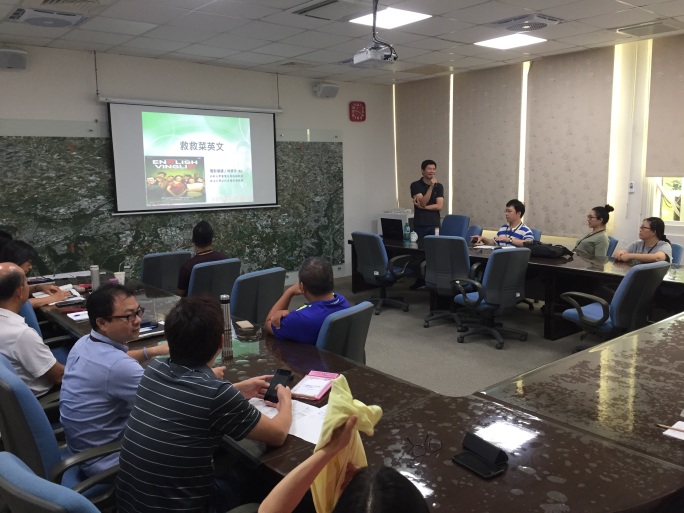 電影賞析前由講師向同仁簡介性別平等觀念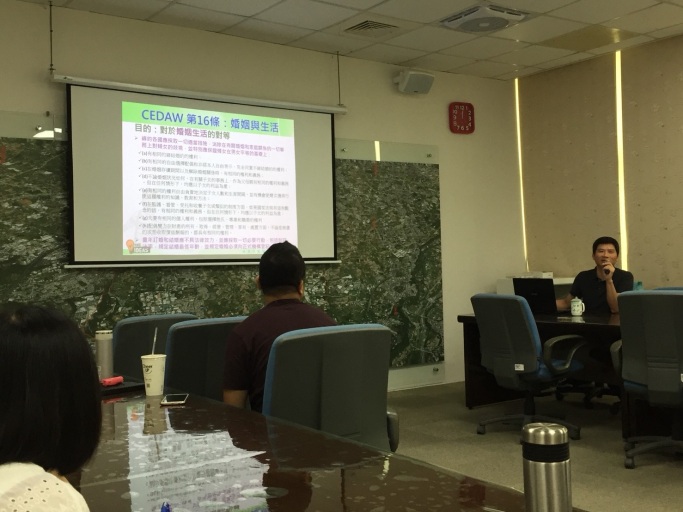 電影賞析後講師與參加同仁討論影片中的性別平等觀念每張照片說明均為50字以內。11相關連結內部活動無相關網路連結。請確認網路連結有效性。12聯絡方式單位名稱：平鎮區公所聯絡人姓名：陳洋霆聯絡人電話：4572105 #2502聯絡人傳真：4688978聯絡人E-mail：02028237@mail.tycg.gov.tw13講師資料(1)授課名稱：107年度性別平等電影賞析(2)講師資料請填寫下表「性別培力講師資料」。(3)本成果(含講師資料)將公開於網路，為個資法規範項目，請以書面或電子郵件徵詢講師個人同意上傳，檢附「個人資料蒐集聲明暨同意書」。1.性別培力課程可能有眾多講師分授不同課程，請述明講師及其授課名稱。2.請提供講師最新資料。3.講師資料將隨同本成果表公布於網路，為個資法規範項目，請以書面或電子郵件徵詢講師個人同意上傳，並檢附「個人資料蒐集聲明暨同意書」。13滿意度分析請填寫下表。培力訓練均需包含滿意度分析，且需區分男女。14其他1.請附簽到表、講義內容。2.另視實際情況，請檢附計畫書。均檢附電子檔即可。滿意度　題次滿意度　題次非常滿意人數(%)滿意人數(%)普通人數(%)不滿意人數(%)非常不滿意人數(%)第1題(您認為本次課程對增進您對「性別平等意識」相關概念有無助益？)合計122100第1題(您認為本次課程對增進您對「性別平等意識」相關概念有無助益？)男42100第1題(您認為本次課程對增進您對「性別平等意識」相關概念有無助益？)女80000第2題(您對本次課程之授課講座(林承宇講師)的教學方式是否滿意？)合計123000第2題(您對本次課程之授課講座(林承宇講師)的教學方式是否滿意？)男43000第2題(您對本次課程之授課講座(林承宇講師)的教學方式是否滿意？)女80000第3題(您對本次課程之授課講座(林承宇講師)的教學內容是否滿意？)合計132000第3題(您對本次課程之授課講座(林承宇講師)的教學內容是否滿意？)男52000第3題(您對本次課程之授課講座(林承宇講師)的教學內容是否滿意？)女80000第4題(您對本次課程之授課講座(林承宇講師)的教學熱忱是否滿意？)合計123000第4題(您對本次課程之授課講座(林承宇講師)的教學熱忱是否滿意？)男43000第4題(您對本次課程之授課講座(林承宇講師)的教學熱忱是否滿意？)女80000整體滿意度合計132000整體滿意度男52000整體滿意度女80000實際人數合計  15人；男7人(46.7%)、女8人(53.3%)。合計  15人；男7人(46.7%)、女8人(53.3%)。合計  15人；男7人(46.7%)、女8人(53.3%)。合計  15人；男7人(46.7%)、女8人(53.3%)。合計  15人；男7人(46.7%)、女8人(53.3%)。合計  15人；男7人(46.7%)、女8人(53.3%)。備註如有多題，請自行增列題次如有多題，請自行增列題次如有多題，請自行增列題次如有多題，請自行增列題次如有多題，請自行增列題次如有多題，請自行增列題次項次活動名稱辦理單位日期參加對象參加人數參加人數參加人數1性別電影賞析平鎮區公所人事室107.08.02本所單位主管及部分同仁合計 30 人男 18 人1性別電影賞析平鎮區公所人事室107.08.02本所單位主管及部分同仁合計 30 人女 12 人2合計_____人男    人2合計_____人女    人3合計_____人男    人3合計_____人女    人4合計_____人男    人4合計_____人女    人5合計_____人男    人5合計_____人女    人6合計_____人男    人6合計_____人女    人7合計_____人男    人7合計_____人女    人8合計_____人男    人8合計_____人女    人